ARTICLE PREPARATION INSTRUCTIONSJohn A. Agardd1*, Kevin Smith2 and David Camp31,2Faculty of Engineering, The University of the West Indies, Trinidad3Faculty of Engineering, University of Waikato, New Zealand1Email: john.agardd@sta.uwi.edu *(Corresponding author)2Email: kevin.smith@sta.uwi.edu3Email: david.camp@waikato.orgAbstract: This document describes the format for the IConETech-2020 Conference manuscripts. The official language is English, therefore all manuscripts should be prepared in this language. Each paper should begin with an abstract, in this position, describing the main ideas of the paper. The abstract should contain no more than 300 words. The abstract text should be typeset using 11 point Times New Roman font. The abstract text should be separated from the rest of the manuscript with a horizontal line. The abstract should be self-contained; therefore, do not refer to the list of references. An asterisk must be placed next to the corresponding author’s name as shown above. The corresponding author may not necessarily be the first author.Keywords: no more than five key words written in italics (e.g. FRC Beams, Modal density, Statistical energy analysis.)IntroductionThis document contains all necessary information to prepare a manuscript for the International conference on emerging trends in engineering and technology (IConETech-2020). Your manuscript should not exceed the maximum of ten (10) pages and the uploaded file should not be more that 10 MB. When preparing your paper please use this word format provided herein as your template. Authors can simply replace the text associated with headings, subheading and each section with their writing to ensure alignment with the template. Please note that a lack of adherence to the template may delay the review process of the manuscript.General style parametersThis document uses predefined styles to satisfy all the requirements of the IConETech-2020 manuscript format. While writing your paper please do not modify any of the important parameters embedded in this document, such as: fonts, page layout, and style.The most important parameters are hereinafter described:Manuscript page size: Letter (8.5 inches × 11 inches).All manuscript page margins: 1 inch.Basic text font: 11 point Times family font (Times, Times New Roman, etc.).Manuscript Title: 18 point Times family font (Times, Times New Roman, etc.), in bold.Section titles: 14 point Times family font (Times, Times New Roman, etc.).Line spacing: single.Left and right margins: justified.Sections, subsections...Sections, subsections, and subsubsections should be numbered with Arabic numerals. Section, subsection, and subsubsection headings should be typed in Times New Roman and left-justified. Section heading size should be 14 pt. Section headings should be typed using bold face font. The “Heading 1” style has been adjusted to follow these rules.SubsectionsSubsection headings should be typed using bold face font with 12 pt size. The “Heading 2” style has been adjusted to follow these rules.SubsubsectionSubsubsection headings should be typed using italic font, with 12 pt size. The “Heading 3” style has been adjusted to follow these rules.Mathematical formulas, figures, tables and referencesMathematical formulas, figures, and tables should be separated from the text by one line space below and above them. This space may be used to justify the content vertically on the page.Mathematical formulasMathematical formulas shall be placed in the middle of text lines (inline math) or in separate paragraphs. Inline math shall be used only for short equations. Please avoid build-up constructions (like fractions, matrices, etc.) in inline math.Long and important mathematical formulas should be placed in separate paragraphs, centred, and with a left-justified number, like the following:	.	(1)All displayed formulas should be numbered consecutively, beginning with (1). However, only one line of a multi-line formula should be numbered, except when separate references to different lines are necessary.FiguresAll illustrations (line drawings, charts, plots, photos, etc.) should be adjusted to provide reasonable trade-offs between resolution and memory usage (the whole paper should be no larger than 10 MB). When scaling an illustration, make sure the font size and line thickness are still large enough to be legible, with a minimum font of 10pt. There should be no line space between the figure and caption.All illustrations should be centred on the page. However, when there are two or more narrow illustrations, it may be reasonable to put them side-by-side. All illustrations should be captioned below the illustration. Captions should be numbered consecutively, centred, and written using a Times family font with point size 11. The “Caption” style has been adjusted to follow these rules.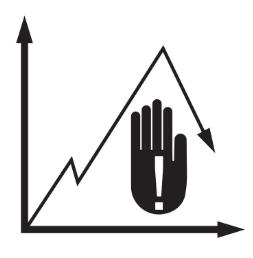 Figure 1: Sample graph.TablesTables should be centred on the page. All tables should be captioned above the table. Table captions should be numbered consecutively, centred, and written using Times family font with point size 11. There should be no line space between the Table and caption.Table 1: Sample table.Cross-references Cross-references to equations, figures, etc.When referring to equations, enclose the numbers in parentheses and precede them with “Eq.” or “Eqs.” Put an unbreakable space between “Eq.” and the number (press Ctrl-Shift-Space to insert the unbreakable space). For example, you can refer to Eq. (1). You should not begin a sentence with the abbreviation “Eq.” or “Eqs.” Instead, spell out the word.When referring to figures, precede the number with “Fig.” Put an unbreakable space between “Fig.” and the number. When referring to tables, precede the number with the word “Table.” Put an unbreakable space between “Table” and the number. When referring to sections, subsections, and subsubsections, precede the number with the word “Section.” Put an unbreakable space between “Section” and the number.Cross-references to the literatureUse numbers in square brackets to refer to particular positions in the literature. For example, to refer to the first position in the literature list presented at the end of this guide, you should write [1].List of literature referencesThe heading of the references section should not be numbered. The “Heading 2” style has been created to be used with the references section.An example of the proper format for references is given at the end of this guide. References should be set in 11-point type.  All references to the literature should appear at the end of the paper. Please check how to refer to a book, journal paper, or conference paper. References[1] S. P. C Belfroid, E. Nennie, M. Lewis. 2016. Multiphase forces on bend structures- influence of upstream disturbance. In 10th North American Conference on Multiphase Technology. BHR Group.[2] V. Berdichevsky, E. Armanios, A. Badir. Theory of anisotropic thin-walled closed-cross-section beams. Composites Engineering 298 no. 4, (1992) 1088-1098.[3] R.H. Lyon, R.G. DeJong, 1995. Theory and Application of Statistical Energy Analysis. Kluwer Academic Publishers.[4] J. Hyde, W.P. Seering. 1991. Using input command pre-shaping to suppress multiple mode vibration. In IEEE International Conference on Robotics and Automation (pp. 2604-2609). IEEE.CategoryEarly BirdEarlyLateOn-siteMembersNon- MembersStudentsAccompanying person